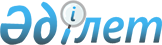 Об утверждении санитарных правил "Санитарно-эпидемиологические требования к кладбищам"
					
			Утративший силу
			
			
		
					Приказ Министра здравоохранения Республики Казахстан от 19 ноября 2010 года № 902. Зарегистрирован в Министерстве юстиции Республики Казахстан 20 декабря 2010 года № 6691. Отменен приказом Министра здравоохранения Республики Казахстан от 18 мая 2012 года № 362.
      Сноска. Отменен приказом Министра здравоохранения РК от 18.05.2012 № 362.

      Примечание РЦПИ!

      Порядок введения в действие приказа см. п. 5.
      В соответствии с подпунктом 5) пункта 1 статьи 7, подпунктами 1), 3), 28) статьи 145 Кодекса Республики Казахстан от 18 сентября 2009 года "О здоровье народа и системе здравоохранения", ПРИКАЗЫВАЮ:
      1. Утвердить прилагаемые санитарные правила "Санитарно-эпидемиологические требования к кладбищам".
      2. Комитету государственного санитарно-эпидемиологического надзора Министерства здравоохранения Республики Казахстан (Оспанов К.С.) направить настоящий приказ на государственную регистрацию в Министерство юстиции Республики Казахстан.
      3. Департаменту административно-правовой работы Министерства здравоохранения Республики Казахстан (Бисмильдин Ф.Б.) направить настоящий приказ на официальное опубликование после его государственной регистрации в Министерстве юстиции Республики Казахстан.
      4. Контроль за исполнением настоящего приказа возложить на Председателя Комитета государственного санитарно-эпидемиологического надзора Министерства здравоохранения Республики Казахстан Оспанова К.С.
      5. Настоящий приказ вводится в действие по истечении десяти календарных дней после дня его первого официального опубликования. Санитарные правила
"Санитарно-эпидемиологические
требования к кладбищам"
1. Общие положения
      1. Санитарные правила "Санитарно-эпидемиологические требования к кладбищам" (далее - санитарные правила) устанавливают санитарно-эпидемиологические требования к размещению кладбищ, организации захоронения и перезахоронения трупов.
      2. В настоящих санитарных правилах использованы следующие термины и определения:
      1) кладбище - территория, специально выделенная для захоронения трупов;
      2) кладбищенский период - время, в течение которого завершаются процессы минерализации трупов;
      3) останки – неразложившиеся остатки трупа;
      4) погребение (похороны) - обрядовые действия по захоронению тела (останков) умершего в землю (могилу, склеп) или преданию огню (кремации) с захоронением урны с прахом (пеплом) в могилу, склеп в соответствии с волеизъявлением покойного, вероисповеданием, обычаями и традициями, не противоречащими санитарным, природоохранным, градостроительным и иным правилам и нормам;
      5) похоронное бюро, бюро-магазины похоронного обслуживания – объекты, по реализации товаров и оказания услуг для проведения траурных обрядов. 2. Санитарно-эпидемиологические требования к выбору
земельного участка под строительство, проектированию
и вводу в эксплуатацию кладбища
      3. При выборе земельного участка под строительство кладбища учитываются следующие факторы:
      1) градостроительное назначение и ландшафтное зонирование территории;
      2) геологические, гидрогеологические, гидрогеохимические и почвенно-географические данные;
      3) способность почв и почвогрунтов к самоочищению;
      4) эрозионные потенциалы и миграция загрязнений;
      5) транспортная доступность;
      6) использование земельного участка в прошлом;
      7) уровень радиации на земельном участке;
      8) возможность организации санитарного разрыва от существующих объектов.
      4. Участок, отводимый под кладбище должен:
      1) иметь уклон в сторону, противоположную от населенного пункта, открытых водоемов, а также источников грунтовых вод, используемых населением для хозяйственно-питьевых и бытовых целей;
      2) не затопляться при паводках;
      3) иметь уровень стояния грунтовых вод не менее чем в 2,5 метра (далее – м) от поверхности земли при максимальном стоянии грунтовых вод. При уровне выше 2,5 м от поверхности земли участок может быть использован лишь для размещения кладбища для погребения после кремации;
      4) иметь сухую, пористую почву (супесчаную, песчаную) на глубине 1,5 м и ниже с влажностью почвы в пределах 6-18 процентов (далее - %);
      5) располагаться с подветренной стороны по отношению к жилой территории.
      5. Не допускается размещать кладбища на территориях:
      1) первого и второго поясов зон санитарной охраны источников водоснабжения и минеральных источников;
      2) первой зоны санитарной охраны курортов;
      3) с выходом на поверхность закарстованных, сильнотрещиноватых пород и в местах выклинивания водоносных горизонтов;
      4) затапливаемых, подверженных оползням и обвалам, заболоченных участках;
      5) на берегах водоемов I и II категории, используемых населением для хозяйственно-бытовых нужд, купания и других культурно-оздоровительных мероприятий;
      6) стационарно неблагополучных пунктов по сибирской язве;
      7) с мощностью эффективной дозы гамма-излучения превышающей мощность дозы на открытой местности более чем на 0,2 микроЗиверт в час.
      6. Кладбища размещаются на расстоянии, считая от ограждения кладбищ:
      1) не менее 300 м – до первых жилых и общественных зданий, спортивно-оздоровительных и санаторно-курортных зон;
      2) не менее 1000 м - до водозаборных сооружений централизованного источника водоснабжения населения с подтверждением достаточности расстояния расчетами поясов зон санитарной охраны водоисточника и времени фильтрации.
      7. Размер санитарно-защитной зоны для закрытых кладбищ не должен сокращаться по истечении кладбищенского периода.
      8. На территории санитарно-защитной зоны проектируемых и действующих кладбищ не допускается строительство жилых и общественных зданий, за исключением культовых и обрядовых объектов.
      9. Территория санитарно-защитных зон благоустраивается, озеленяется и асфальтируется.
      10. Общая площадь захоронения принимается из расчета 65-70 % от общей площади кладбища.
      11. Месторасположение участка для кладбища и его размеры предусматриваются в проекте планировки и застройки населенного пункта с учетом возможности использования территории кладбища непосредственно после его закрытия под устройство парка или сада.
      12. При проектировании кладбищ предусматриваются:
      1) планировочное решение зоны захоронений кладбищ с разделением на участки;
      2) проезды, пешеходные дорожки;
      3) размещение, характер и площадь зеленых насаждений с учетом обеспечения достаточного проветривания и инсоляции;
      4) обеспечение водоснабжением, канализацией (при проектировании культовых и обрядовых объектов на территории кладбища).
      13. Похоронные бюро, бюро-магазины похоронного обслуживания должны размещаться в отдельно стоящих зданиях на расстоянии не менее 50 м от жилых и общественных зданий.
      14. Территория кладбищ должна быть разбита на секторы, благоустроена, ограждена, иметь транспортные проезды, иметь функциональные зоны (входную, ритуальную, административно-хозяйственную, захоронений, зеленой защиты по периметру кладбища).
      15. Прокладка сетей централизованного хозяйственно-питьевого водоснабжения, используемого для хозяйственно-питьевых целей населением городов и других населенных пунктов, а также сетей централизованной канализации по территории санитарно-защитных зон и кладбищ не допускается.
      16. Для проведения поливочных и уборочных работ кладбищ предусматривается использование воды из самостоятельной системы водоснабжения или из резервуаров наполненных привозной водой.
      17. При отсутствии централизованных систем водоснабжения и канализации допускается устройство шахтных колодцев для полива и строительство общественных туалетов выгребного типа.
      18. На территории кладбища и зданий похоронного назначения предусматриваются стоянки автокатафалков и автотранспорта, урны для сбора мусора, площадки для мусоросборников с подъездами к ним.
      Площадки для мусоросборников ограждаются и имеют асфальтированное или бетонированное покрытие.
      19. Территория кладбищ должна убираться по мере необходимости.
      20. На каждую могилу отводится участок для взрослых и для детей.
      От дна могилы до уровня стояния грунтовых вод должно быть не менее 0,5 метров.
      21. Перезахоронение допускается при отсутствии особо опасных инфекционных заболеваний (сибирская язва) у умерших людей в течение двух первых недель с момента погребения в последующем не ранее трех лет с момента погребения, в песчаных грунтах не ранее одного года и наличии санитарно-эпидемиологического заключения государственного органа санитарно-эпидемиологической службы согласно приложению к настоящим санитарным правилам.
      22. Могила в случае извлечения останков дезинфицируется и засыпается землей, а останки из могил переносятся в ящиках с крышкой, гроб укладывается в ящик и переносится на новое место. При несохранности гроба, в котором производилось захоронение, остатки гроба сжигаются в специально отведенных местах.
      23. Лица, занимающиеся перезахоронением, должны быть:
      1) привиты против столбняка и сибирской язвы;
      2) обеспечены специальной одеждой и специальной обувью, средствами индивидуальной защиты (резиновые сапоги, резиновые рукавицы, респиратор или марлевая повязка, закрывающая рот и нос, комбинезон).
      24. Стирка и обезвреживание специальной одежды в домашних условиях не допускается, а инструмент, применяемый при производстве работ, не должен выноситься за пределы кладбища.
      25. Специальная одежда и обувь по окончании работ по эксгумации подвергаются очистке и дезинфекции в специально отведенных местах или сжигаются. Марлевые повязки после окончания работ по эксгумации сжигаются.
      26. Транспорт после перевозки эксгумированных останков подлежит дезинфекции.
      27. Погребение умерших людей от инфекций неясной этиологии и особо опасных инфекций совершаются в оцинкованных, герметически запаянных гробах.
      28. При переносе кладбищ и захоронений должна быть проведена рекультивация территорий (участков). Использование грунтов с ликвидируемых мест захоронений для планировки жилой территории не допускается.
      29. В случаях обнаружения при проведении строительных работ ранее неизвестных захоронений, должно быть проведено перезахоронение останков трупа и рекультивация территории.
      30. Использование территории кладбищ допускается по истечении двадцати лет с момента его переноса. Территория в этих случаях используется только под земельные насаждения.
      Форма Санитариялық-эпидемиологиялық қорытынды
(мәйiттi қайта көмуге арналған)
Санитарно-эпидемиологическое заключение
(на перезахоронения трупа)
№ ________
2010 жылғы "_____" __________________
      ____________________________________________________________________
        (мәйiттiң қайтыс болған себебi туралы қорытынды берген медициналық ұйымның атауы)
      ____________________________________________________________________
           (наименование медицинской организации выдавшей заключение о причине смерти)
      ____________________________________________________________________
         қайтыс болған адамның тегі, аты, әкесінің аты (фамилия, имя, отчетсво умершего)
      ____________________________________________________________________
                     туған жылы, қайтыс болған күнi (год рождения, дата смерти)
      Қайтыс болған адамның тұрған мекен-жайы
      (Адрес проживания умершего): _______________________________________
                                          (республика, облыс, қала, аудан, көше, үй, пәтер)
      ____________________________________________________________________
                    (республика, область, город, район, улица, дом, квартира)
      Медициналық ұйымның қорытындысы ____________________________________
      (Заключение медицинской организации) (қайтыс болған себебi, берiлген күнi)
      ____________________________________________________________________
                            (причина смерти, дата выдачи )
      ____________________________________________________________________
      (аса қауiптi инфекциялардың, этиологиясы белгiсiз инфекциялардың болуы немесе болмауы)
      ____________________________________________________________________
         (наличие или отсутствие особо опасных инфекций, инфекций неизвестной этиологии)
      Жерленген орны (Место захоронения) _________________________________
                                                      (республика, облыс, қала, аудан)
      ____________________________________________________________________
                              (республика, область, город, район)
      Мәйiттi тасымалдауға арналған көлiк құралы:
      (Транспортное средство для перевозки трупа): _______________________
                                                        (темiр жол, әуе көлігі, автомибиль)
      ____________________________________________________________________
                           (железнодорожный, авиационный, автомобильный)
      Мәйiт тасымалданатын жердiң мекен-жайы: ____________________________
      (Адрес места транспортировки трупа)       (республика, облыс, қала, аудан)
      ____________________________________________________________________
                               (республика, область, город, район)
      Мәйiттi тасымалдау кезiнде эпидемияға қарсы іс-шаралар өткізу ______
      (Проведение противоэпидемических мероприятий при транспортировки трупа)
      ____________________________________________________________________
      (оцинкованный, герметично запаянный гроб, наличие деревянного, плотно сколоченного ящика)
      ____________________________________________________________________
      (мырышталған, герметикалық дәнекерленген табыт, берік қабыстырылған ағаш жәшіктің болуы)
      Санитариялық-эпидемиологиялық сараптама (Санитарно-эпидемиологическая
      экспертиза):
      мәйiттi тасымалдау, қайта көму _____________________________________
          (астын сызу керек)                       (рұқсат етiледi, рұқсат етiлмейдi)
      перевоз, перезахоронение трупа _____________________________________
             (подчеркнуть)                             (разрешается, не разрешается)
      Мөр орны     Мемлекеттік санитариялық-эпидемиологиялық
      Место печати қызмет органының жетекшісі
                   Руководитель государственного органа
                   санитарно-эпидемиологической службы __________________
                                                                       қолы (подпись)
					© 2012. РГП на ПХВ «Институт законодательства и правовой информации Республики Казахстан» Министерства юстиции Республики Казахстан
				
Министр
С. КаирбековаУтверждены
приказом Министра здравоохранения
Республики Казахстан
от 19 ноября 2010 года № 902Приложение
к санитарным правилам
"Санитарно-эпидемиологические
требования к кладбищам"